The Rattlin’ BogTraditional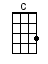 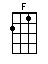 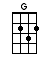 < ~[C]~ means tremolo on the [C] chord >INSTRUMENTAL INTRO:  / 1 2 / 1 2 /[C] Rare bog, the [F] rattlin’ bog, the [G] bog down in the [C] valley-o[C] Ho, ho, the [F] rattlin’ bog, the [C] bog down in the [G] valley-o[C] Rare bog, the [F] rattlin’ bog, the [G] bog down in the [C] valley-o [C]Well [C] in the bog there was a hole, a rare hole, a [G] rattlin’ hole[C]  Hole in the bog and the bog down in the valley-o[C] Ho, ho, the [F] rattlin’ bog, the [C] bog down in the [G] valley-o[C] Rare bog, the [F] rattlin’ bog, the [G] bog down in the [C] valley-o [C]Well [C] in the hole there was a tree, a rare tree, a [G] rattlin’ tree[C]  Tree in the hole, and the hole in the bog, and the bog down in the valley-o[C] Ho, ho, the [F] rattlin’ bog, the [C] bog down in the [G] valley-o[C] Rare bog, the [F] rattlin’ bog, the [G] bog down in the [C] valley-o [C][C] On the tree there was a limb, a rare limb, a [G] rattlin’ limb[C]  Limb on the tree, and the tree in the hole, and the hole in the bog, and the bog down in the valley-o[C] Ho, ho, the [F] rattlin’ bog, the [C] bog down in the [G] valley-o[C] Rare bog, the [F] rattlin’ bog, the [G] bog down in the [C] valley-o [C][C] On the limb there was a branch, a rare branch, a [G] rattlin’ branch[C]  Branch on the limb, and the limb on the tree, and the tree in the hole, and the hole in the bog, and the bog down in the valley-o[C] Ho, ho, the [F] rattlin’ bog, the [C] bog down in the [G] valley-o[C] Rare bog, the [F] rattlin’ bog, the [G] bog down in the [C] valley-o [C]Well [C] on the branch there was a nest, a rare nest, a [G] rattlin’ nest[C]  Nest on the branch, and the branch on the limb, and the limb on the tree, and the tree in the hole, and the hole in the bog, and the bog down in the valley-o[C] Ho, ho, the [F] rattlin’ bog, the [C] bog down in the [G] valley-o[C] Rare bog, the [F] rattlin’ bog, the [G] bog down in the [C] valley-o [C][C] In the nest there was an egg, a rare egg, a [G] rattlin’ egg[C]  Egg in the nest, and the nest on the branch, and the branch on the limb, and the limb on the tree, and the tree in the hole, and the hole in the bog, and the bog down in the valley-o[C] Ho, ho, the [F] rattlin’ bog, the [C] bog down in the [G] valley-o[C] Rare bog, the [F] rattlin’ bog, the [G] bog down in the [C] valley-o [C]Well [C] on the egg there was a bird, a rare bird, a [G] rattlin’ bird[C]  Bird on the egg, and the egg in the nest, and the nest on the branch, and the branch on the limb, and the limb on the tree, and the tree in the hole, and the hole in the bog, and the bog down in the valley-o[C] Ho, ho, the [F] rattlin’ bog, the [C] bog down in the [G] valley-o[C] Rare bog, the [F] rattlin’ bog, the [G] bog down in the [C] valley-o [C]And [C] on the bird there was a feather, a rare feather, a [G] rattlin’ feather[C]  Feather on the birdbird on the eggegg in the nestnest on the branchbranch on the limblimb on the treetree in the holehole in the bogthe bog down in the valley-o[C] Ho, ho, the [F] rattlin’ bog, the [C] bog down in the [G] valley-o[C] Rare bog, the [F] rattlin’ bog, the [G] bog down in the [C] valley-o [C][C] On the feather there was a flea, a rare flea, a [G] rattlin’ flea[C]  Flea featherfeather birdbird eggegg nestnest branchbranch limblimb treetree holehole bogbog down in the valley-o[C] Ho, ho, the [F] rattlin’ bog, the [C] bog down in the [G] valley-o[C] Rare bog, the [F] rattlin’ bog, the [G] bog down in the [C] valley-o[C] Ho, ho, the [F] rattlin’ bog, the [C] bog down in the [G] valley-o< SLOWER > [C]  Rare bog, the [F]  rattlin’ bogThe [G]  bog down in the valley- ~[C]~ oooo [C] www.bytownukulele.ca